Государственное бюджетное профессиональное образовательное учреждение«Шахтинский педагогический колледж»                                        Классный часТема: «Я лиру посвятил народу своему» 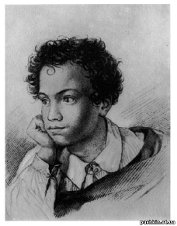                                                 Выполнила:Студентка группы 2 «А»Власова Анастасия АлександровнаШахты, 2015Технологическая карта классного часаТема: «Я лиру посвятил народу своему»Дата: 16. 04. 2015 г. Место проведения: МБОУ гимназия им. А.С. Пушкина. 2 «А» классЦель: -  Формирование эстетического воспитания младших школьников.- Вызывать интерес у младших школьников к познавательной деятельности, связанной с миром литературы- Формирование чувства красоты, вдохновения, свободы и любвиПланируемые результаты:Личностные: некоторым учащимся, наверняка, чтение дается легче, чем, например, физкультура или математика. Этот интерес нужно развиватьФормировать представление детей о великих людях, где мало знать просто имя и фамилию.Метапредметные:А) познавательные: дети постепенно узнают о великих людях, которые являются неотъемлемой частью нашей страны. Б) коммуникативные: в процессе взаимодействия, ученики проявят свои таланты в литературной и театральной сфере.Форма проведения: Форма воспитания: коллективнаяМетоды воспитания:        - методы формирования сознания: беседа, внушение, рассказ, пример       - методы формирования деятельности и опыта: игра, сценка, упражнения       - методы стимулирования: поощрение, одобрение, похвалаОбразовательные ресурсы: - Семь сказок, - А.С. Пушкин, Москва,2002г.- Великие поэты, - Комсомольская правда, Москва, 2011г.«Я лиру посвятил народу своему»Здравствуйте ребята! Присаживайтесь! Сегодня нас с вами ждет не обычный классный час, а целое литературно-сценическое путешествие. Посвящено оно одному великому поэту, чье имя вы все знаете, чьи стихи и сказки вам читали ваши родители или бабушка с дедушкой. Ответить на вопрос «Кто же это юный гений?» вы сможете, прослушав следующую аудиозапись.- Действительно, ребята, это Александр Сергеевич Пушкин – наш русский поэт и писатель. И тема нашей встречи – это одно из самых известных высказываний поэта: «Я лиру посвятил народу своему». Ответьте мне на вопрос, что же такое «лира»? «Лира – это творение или произведение поэтов, их творчество». Узнав новое слово, давайте попробуем определить, что же означает данное высказывание? Да, этот великий человек всего себя посвящал своему народу, русскому народу.  Это не просто поэт, чье имя стоит знать для общего развития. Это человек – душа России, без него невозможна литература сама по себе. Именно с него начался Золотой век литературы. Сегодня мы познакомимся с детством этого поэта, на тот момент маленького Александра. Родился он 6 июня 1799 года. С родителями он жил в Москве и очень любил этот город, он часто гулял по парку, наслаждался днями в нем. Лето он проводил в селе Захарьино у бабушки. Он любил это место, где прямо у ворот бабушкиного дома начиналась березовая роща. У пруда он играл днями, воображая себя богатырем, сражавшемся с злыми силами. А потом, добравшись до дворов, слушал веселые и грустные русские песни, наблюдал как девушки водят хороводы. Его родители мало занимались воспитанием сына. Его отец любил показать себя, был занят  вечными делами, а мама – светская женщина была увлечена лишь собой, ее переменчивое настроение часто являлось причиной ссоры. Александр всегда считал хозяйкой (главой) их семьи – свою бабушку Марию Алексеевну Ганнибал. Она была добрая, рассудительная, справедливая, а главное – очень любила внука. Она часто рассказывала ему истории, и ребенок, не знавший родительской ласки всем сердцем привязался к бабушке. Но был человек, который заменял мальчику всех, ей посвящено ни одно стихотворение. Память о неё жива до сих пор, она остается идеалом доброты, заботы и любви. Вы понимаете, о ком я говорю? Молодцы ребята, действительно – это Арина Радионовна, любящая няня Александра Сергеевича. Он забывал о реальном мире, когда няня рассказывала ему сказки. Именно она научила его любить фольклор. Кроме этого в их доме была огромнейшая библиотека отца почти вся на французском языке. Он так любил читать, что пробирался тайно, по ночам за новой книгой и в запой читал ее. В восемь лет он начинает писать стихи, подражая французским писателям. Его страсть к литературе делала его одержимым. Много времени проводила с ним его сестра Ольга. Он мог блестяще повторять, пройденные ей уроки. А первую свою шуточную поэму «Похититель» разыграл перед ней в одиночку. К сожалению, ранних его стихов не дошло до наших дней. Хотя, известно, что некоторые из них он записывал в альбомы соседских девушек-красавиц. К двенадцати годам он перегнал в образовании своих сверстников, его брат говорил, что «он был одарен поразительной памятью и на одиннадцатом году знал всю французскую литературу».  Тем не менее, это не мешало ему оставаться ребенком. Он также играл в мяч, прыгал по дому и радовался жизни. Представьте себе, что этот человек помнил себя с 4 лет. А вы сейчас можете вспомнить себя такими маленькими?Когда ему исполнилось 12 он поступил в Царскосельский Лицей, где помимо него было всего 30 учеников. В лицее его называли «французом», потому что он изучал более французскую нежели русскую. Попал он в лицей не случайно, так как его дядя Василий Львович Пушкин был хорошо знаком с министром лицея. В нем Пушкин провел свои лучшие годы и нашел настоящих друзей, так как Дельвиг, Пущин и другие.  Главным наставником Александра был Василий Андреевич Жуковский. Вот мы не много познакомились с детством Александра Сергеевича. И сейчас проверим, как вы меня слушали. Предлагаю вам небольшую викторину. У нас пять рядов. Каждому я буду задавать вопросы, за каждый правильный ответ – 1 балл. Выиграет тот ряд, где баллов больше всего. Какого числа родился Александр Сергеевич Пушкин?Назовите тему нашего урокаЧто такое лира?Кто был главой семьи в доме Пушкиных?Кто любил маленького Александра больше всех?Как звали няню мальчика?Какой язык он любил больше всего?Как называлась его первая поэма?Кому он ее прочитал первой?Со скольки лет помнил себя Пушкин?Сколько лет было Пушкину, когда он поступил в лицей?Как назывался этот лицей?Кто помог ему поступить туда?Назовите фамилию любого лицейского друга ПушкинаКто был главным наставником Александра?Молодцы, ребята! Надеюсь, вы еще многое захотите узнать об этом творце.  А сейчас, наше путешествие продолжается. Для детства ни что не характерно так, как сказки. И Александр Сергеевич написал много сказок для детей. Прошу обратить ваше внимание, вот одна из таких книг – «Семь сказок» Александра Сергеевича Пушкина. Может кто-нибудь читал их или просто слышал название? Самые известные сказки такие:- Сказка о царе Салтане- Сказка о золотом петушке- Сказка о мертвой царевне и семи богатырях- Сказка о рыбаке и рыбке- Жених- Сказка о медведихе- Сказка о попе и работнике его балде.Сейчас, мы с вами окунемся в одну из самых известных сказок – Сказка о царе Салтане. Представляю вашему вниманию небольшой отрывок из этой сказке, знакомый наверняка многим. Три девицы под окномПряли поздно вечерком.«Кабы я была царица, - Говорит одна девица, -То на весь крещеный мирПриготовила б я пир». – «Кабы я была царица, - Говорит ее сестрица, - То на весь бы мир однаНаткала я полотна». – «Кабы я была царица, - Третья молвила сестрица, - Я б для батюшки-царяРодила богатыря».Только вымолвить успела,Дверь тихонько заскрипела,И в светлицу входит царь, Стороны той государь.Во все время разговораОн стоял позадь забора;Речь последней по всемуПолюбилася ему.«Здравствуй, красная девица, - Говорит он, - будь царицаИ роди богатыряМне к исходу сентября.Вы ж, голубушки-сестрицы,Выбирайтесь из светлицы.Поезжайте вслед за мной.Вслед за мной и за сестрой:Будь одна из вас ткачиха,А другая повариха».Спасибо ребятам за такую необычную сценку. Теперь вы видите, как интересны сказки, как можно их обыграть. Но главное, девочки и мальчики, их нужно читать. Поверьте, в них так много интересного. Все мы с вами знаем историю о золотой рыбке, а кто-нибудь их вас читал ее? Вот видите. А мультик Белоснежка, девочки, смотрели? А ведь он снят по сказке Пушкина. И поверьте, сказка намного интереснее. А ведь раньше все девочки, прочитав эту сказку, не расставались с зеркальцами, повторяя заветные слова:«Свет мой, зеркальце! СкажиДа всю правду доложи:Я ль на свете всех милее,Всех румяней и белее?».Дорогие ребята, читайте сказки, стихи. Потому что когда вы станете взрослыми, вы прекратите верить в чудеса, а они есть. Они окружают нас с вами. И самые главные тайны и секреты скрыты как раз в сказках. Что интересного вы узнали сегодня? Будете ли вы читать? Молодцы! На этом наше мероприятие окончено. Спасибо вам за внимание и участие!!!